ΠΕΡΙΟΔΙΚΟ ΝΕΑ ΠΑΙΔΕΙΑ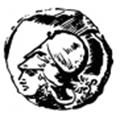 ΑΙΤΗΣΗ ΕΓΓΡΑΦΗΣ ΣΥΝΔΡΟΜΗΤΗ/-ΤΡΙΑΣ ΓΙΑ ΤΟ 2024Το 2023 θα κυκλοφορήσουν τέσσερα τεύχη της ΝΕΑΣ ΠΑΙΔΕΙΑΣ μόνο σε ψηφιακή μορφή. Το ποσό της ετήσιας συνδρομής ανέρχεται στα 15 ευρώ.Η ΣΥΝΔΡΟΜΗ καταβάλλεται αποκλειστικά με τραπεζική κατάθεση (στο κατάστημα ή με e-banking) στην ALPHA BANK στον αριθμό λογαριασμού GR6101406860686002002002642 (ΠΑΡΑΛΗΠΤΗΣ: ΝΕΑ ΠΑΙΔΕΙΑ)Η ΑΙΤΗΣΗ αποστέλλεται στο email neapaideia.journal@gmail.com.Παρακαλούμε να αποσταλεί σε μορφή wordΗ ΑΠΟΔΕΙΞΗ ΚΑΤΑΘΕΣΗΣ αποστέλλεται στα email: neapaideia.journal@gmail.com και kostasaggelakos2003@yahoo.grΗμερομηνία(δεν είναι απαραίτητη η υπογραφή)ΕΠΩΝΥΜΟΟΝΟΜΑΙΔΙΟΤΗΤΑΔΙΕΥΘΥΝΣΗ: ΟΔΟΣ & ΑΡΙΘΜΟΣΤΑΧ. ΚΩΔΙΚΑΣ ΠΟΛΗΣΤΑΘΕΡΟ ΤΗΛΕΦΩΝΟ (προαιρετικό)ΚΙΝΗΤΟ ΤΗΛΕΦΩΝΟEMAILΑΦΜ (για την έκδοση e-απόδειξης)ΔΟΥ (για την έκδοση e-απόδειξης)ΠΡΟΣΘΕΤΕΣ ΠΛΗΡΟΦΟΡΙΕΣ/ΣΧΟΛΙΑ:Παρακαλούμε να μην επιλέγετε να επιβαρυνθεί η "Νέα Παιδεία" με τα έξοδα συναλλαγής.